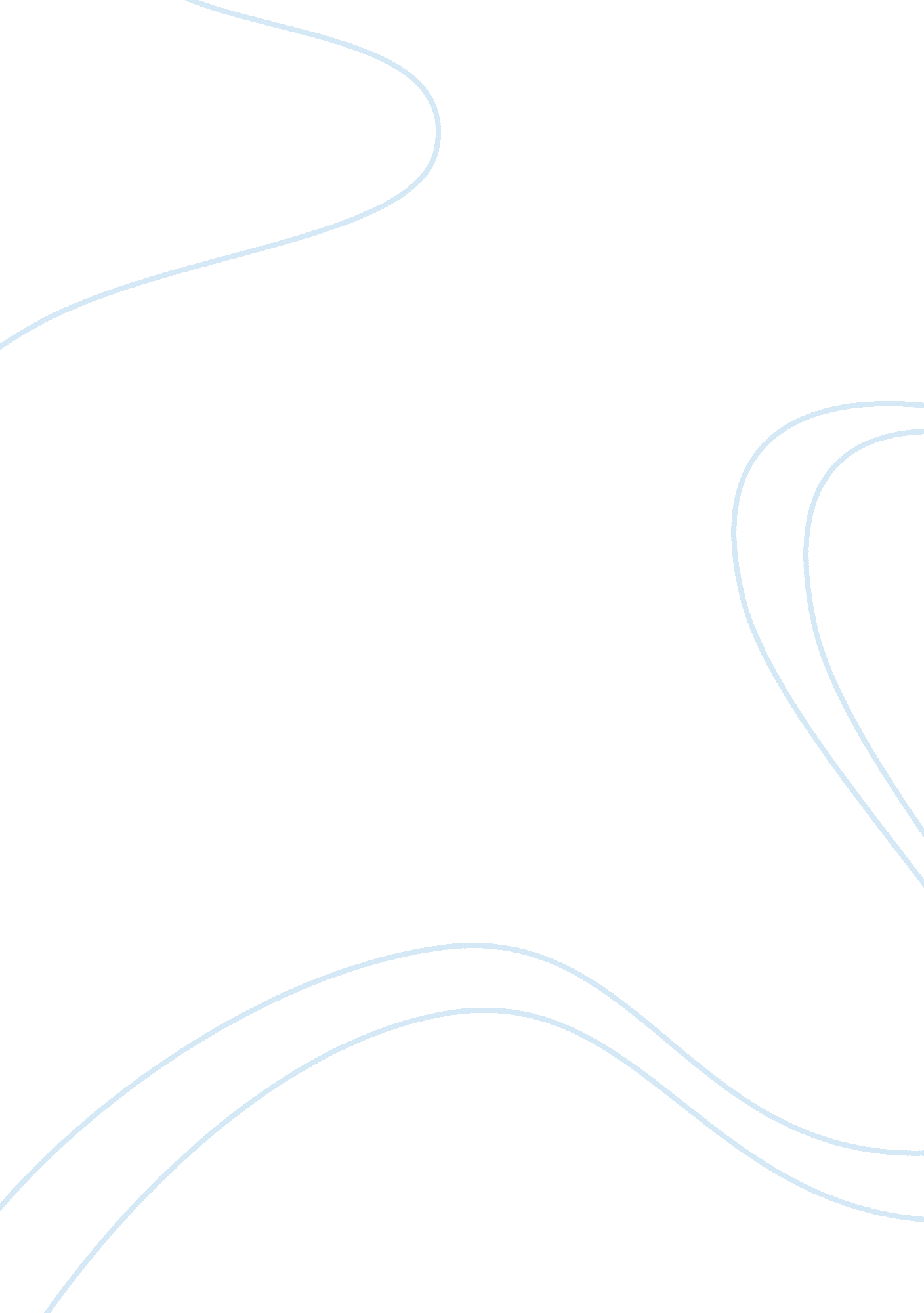 Responsibilities of nonprofit health care organizationsHealth & Medicine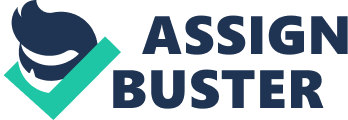 Ethics and Nonprofit Organizations By Every person, regardless of its social status is en d to havehis health properly taken care of. The amount of care however is getting really expensive even for the middle-class. There have been ways that the government is doing to help hospitals and care centers to provide the healthcare at a more affordable rate. But is the hospital or care center being aided by the hospital to continue providing the needs of the people? Is the tax exemption enough in helping these nonprofit organizations? 
Ethics and Nonprofit Organizations 
Though the outpatient clinics are helping the Memorial Medical Center (MMC) to keep its tax-exempt status, the number of open clinics is not making enough to keep MMC and the clinic itself on a productive phase. It could be possible that the location of the financially unstable clinic should be reconsidered. Closing the clinic should be the last option for MMC since the two outpatient clinics would not be able to accommodate the third clinic’s patients due to several factors and one could be the location. Even if the initial aim of putting up these clinics is to aid MMC retain its tax-exempt status, one should always put into mind that the aim of these clinics is to look after the health of patients disregarding the latter’s stature in the society (Nelson, 2005; ACHE. org, 2013). 
As it has been stated repeatedly, nonprofit healthcare organizations should always put into priority the kind of service they would be giving the patients. Everyone should be given the proper care that is needed at any given time, all the time. In the preamble of the ACHE’s Code of Ethics, one should utilize moral attitudes towards people who are in need of health care. One should always consider the well-being of others first before of the self especially in the aspect of finances. Taxes play a vital role in the government as it is the source of funds, part of which goes to welfare. Even if one is aiming for tax-exemption, the hospital or medical facility should still be providing the appropriate services that a profit-oriented organization is providing their clients. It is the moral and ethical thing to do, whether written in black and white or not. Healthcare executives are well-aware of the fact that it is not the profit which is the most important in the industry but the health and well-being of people (ACHE. org, 2013). 
References 
American College of Healthcare Executives. (14 November, 2011). Code of Ethics. 26 February 2014. Retrieved from https://www. ache. org/abt_ache/code. cfm. 
Nelson, W. A. (Jul/Aug 2005). An Organizational Ethics Decision-Making Process. Health Executives. pp. 9-14. 
United States Government Accountability Office. (September 2008). NONPROFIT HOSPITALS: Variation in Standards and Guidance Limits Comparison of How Hospitals Meet Community Benefit Requirements. 26 February 2014. Retrieved from http://www. gao. gov/new. items/d08880. pdf. 